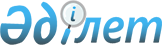 О внесении изменения в постановление Правительства Республики Казахстан от 28 февраля 2002 года N 258Постановление Правительства Республики Казахстан от 25 ноября 2002 года N 258а      Правительство Республики Казахстан постановляет: 

      1. Внести в постановление Правительства Республики Казахстан от 28 февраля 2002 года N 258 "Об утверждении паспортов республиканских бюджетных программ Министерства сельского хозяйства Республики Казахстан на 2002 год" следующее изменение: 

      в приложении 1 к указанному постановлению: 

      в таблице пункта 6. План мероприятий по реализации бюджетной программы: 

      в графе 5 слова "закуп порядка 450 тысяч тонн" заменить словами "закуп до 500 тысяч тонн". 

      2. Настоящее постановление вступает в силу со дня подписания.       Премьер-Министр 

      Республики Казахстан 
					© 2012. РГП на ПХВ «Институт законодательства и правовой информации Республики Казахстан» Министерства юстиции Республики Казахстан
				